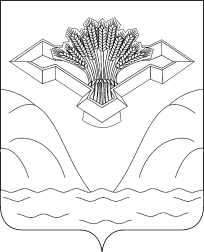 Российская ФедерацияСамарская областьАДМИНИСТРАЦИЯ СЕЛЬСКОГО ПОСЕЛЕНИЯ ВЫСЕЛКИ МУНИЦИПАЛЬНОГО РАЙОНА СТАВРОПОЛЬСКИЙСАМАРСКОЙ ОБЛАСТИ                                                         ПОСТАНОВЛЕНИЕ    от  16.02. 2021г                                                                                 		№  10                                                  О создании противопаводковой  комиссии и подготовке к пропуску паводковых вод на территории сельского поселения Выселки муниципального района Ставропольский Самарской области в 2021 году          В соответствии с Федеральным законом Российской Федерации от 21.12.1994 № 68-ФЗ «О защите населения и территорий от чрезвычайных ситуаций природного и техногенного характера», Федеральным законом Российской Федерации от 21.07.1997 № 117-ФЗ «О безопасности гидротехнических сооружений», постановлением правительства Российской Федерации от 30.12.2003 № 794 «О единой государственной системе предупреждения и ликвидации чрезвычайных ситуаций» и в целях своевременной подготовки и обеспечения безаварийного пропуска паводковых вод, недопущения чрезвычайных ситуаций вследствие весеннего половодья на территории сельского поселения  Выселки в 2021 году администрация сельского поселения Выселки муниципального района Ставропольский Самарской области    ПОСТАНОВЛЯЕТ:     1.Создать  противопаводковую комиссию сельского поселения Выселки  в составе:Председатель комиссии:                                                                                                                                   Мердеев З.Г. -Глава  сельского поселения   Выселки ;                                                              Заместитель председателя комиссии :Пакреев Р.Р.- заместитель главы. сельского поселения   Выселки;Секретарь комиссии:                                                                                                                                         Баутдинова А.К. ведущий специалист   администрации сельского поселения   Выселки ;                                                                                                                                                                                                                      Члены комиссии:    -Аглиуллов Ш.Х. -мастер участка  с.Выселки МП МРС «СтавропольРесурсСервис» (по    согласованию);                                                                                                                                                                                             -  Михневич И. А.  – УУП О МВД России по Ставропольскому району (по согласованию);  -Дишина Ч.М. – председатель   Собрания представителей сельского поселения                    Ставропольский  (по согласованию );          -Фазлаев Р.Г.- командир ДНД (по согласованию ).        2. Утвердить мероприятия по  подготовке  и  пропуску паводковых  вод  на  территории  сельского  поселения  Выселки муниципального района Ставропольский Самарской области  в  2021  году  в соответствии с приложением № 1 к настоящему постановлению.        3. Рекомендовать  противопаводковой комиссии сельского поселения Выселки направлять ЕДДС администрации муниципального района Ставропольский сведения о паводковой обстановке и о выполненных мероприятиях в сельском поселении и на объектах сельского поселения в соответствии с приложением №2 к настоящему постановлению.         4. Настоящее постановление подлежит официальному опубликованию в газете «Вестник сельского поселения Выселки» и на официальном сайте администрации сельского поселения Выселки в сети Интернет  http:// viselki.stavrsp.ru.              5.  Контроль за исполнением настоящего постановления оставляю за собой.Глава сельского поселения Выселки                                                                  З.Г.Мердеев Приложение № 1 к постановлению администрациисельского поселения Выселки муниципального района Ставропольскийот  16 .02.2021г       №10 МЕРОПРИЯТИЯпо подготовке и пропуску паводковых вод на территории сельского поселения Выселки  муниципального района Ставропольский в 2021 году                                                                                                    Приложение № 2                                                                                                                        к постановлению администрации                                                                                                                   сельского поселения Выселки                                                                                                                                       муниципального района Ставропольский                                                                                                Самарской области                                                                                                                                                                                                                        от 16.02.2021г №10СВЕДЕНИЯ о паводковой обстановке в сельском поселении Выселки муниципального района Ставропольский Самарской областипо состоянию на «______» _________________ 2021 г.№ п/пНаименование мероприятийСрок исполне-нияОтветственный за исполнение12341.Подготовить и провести заседание паводковой комиссии.до 30.03.2021Глава  поселения2.Подготовить карту возможных зон затопления (подтопления) паводковыми водами в поселении.до  10.03.2021Противопаводковая комиссии сельского поселения3.По результатам прошлых периодов весеннего половодья спрогнозировать зоны предполагаемых затоплений (подтоплений) с целью организации на них постов круглосуточного дежурства.до 10.03.2021Противопаводковая комиссии сельского поселения4.Определить расчёт сил и средств привлекаемых на выполнение противопаводковых мероприятий.30.03.2021Противопаводковая комиссии сельского поселения5.Обеспечить герметизацию скважин водозаборов, при необходимости выполнить их обваловку.   В случае подтопления провести промывку и хлорирование.По мере необходимостиБаракин А.Ю. – начальник участка     «СтавропольРесурсСервис» (по  согласованию)6.Провести собрания с целью доведения порядка действий населения при подтоплении территорий, домов, подготовить памятки по действиям населения при угрозе или возникновении чрезвычайной ситуации.15 .03.2021Противопаводковая комиссии сельского поселенияСпециалисты администрации7.Спланировать и провести в школе занятия по мерам безопасности детей при нахождении на водоемах в период половодья.до 10.03.2021Инструктор по работе с молодежью (по согласованию)8.Подготовить информационный и агитационный материал для проведения разъяснительной работы среди населения и учащихся школы о мерах безопасности в период весеннего ледохода.01.03.2021Специалист администрации ,Инструктор по работе с молодежью (по согласованию)9.Обеспечить своевременное информирование и оповещение населения об угрозе подтопления населенного пункта.На период паводкаПротивопаводковая комиссии сельского поселения10.Взять на контроль внутренние водоемы, водопропускные трубы на предмет их очистки от заторов и бытового мусора.до 15.04.2021Противопаводковая комиссии сельского поселения11.Осуществлять контроль состояния дорожной инфраструктуры, объектов жизнеобеспечения и коммуникаций, попадающих в зону возможного затопления, и принять меры по обеспечению их надёжного функционирования.На период паводкаПротивопаводковая комиссии сельского поселения12.Постоянно наблюдать за повышением уровня воды в озерах расположенных на территории сельского поселения. Контролировать состояние дамбы, расположенной между улицами Советской и Победы.На период паводкаПротивопаводковая  комиссия   поселения13.Своевременно информировать ЕДДС муниципального района Ставропольский о складывающейся обстановке, в т.ч. незамедлительно - о фактах затопления (подтопления) территорий населенного пункта и принимаемых мерах по обеспечению жизнедеятельности населения.апрель-май 2021Противопаводковая комиссии сельского поселения14.Организовать дежурство в администрации в период обильного снеготаяния и прохождения паводка .На период паводкаПротивопаводковая комиссии сельского поселения15.Проверить состояние готовности  средств экстренного оповещения населения.До 10.03.2021Заместитель главы с.п.Выселки№№п/пСельское поселениеНаселенный пункт, река, дата, начало наводненияУровень воды (см)Уровень воды (см)Площадь затопления, из них с/х угодий (км кв.)В зоне затопления находятсяВ зоне затопления находятсяВ зоне затопления находятсяПовреждено зданий, дорог, ЛЭП и т.д.К ликвидации привлечения силы и средства РСЧС/МЧС/ВСРФК ликвидации привлечения силы и средства РСЧС/МЧС/ВСРФК ликвидации привлечения силы и средства РСЧС/МЧС/ВСРФК ликвидации привлечения силы и средства РСЧС/МЧС/ВСРФК ликвидации привлечения силы и средства РСЧС/МЧС/ВСРФ№№п/пСельское поселениеНаселенный пункт, река, дата, начало наводненияКриТ.ФакТ.Площадь затопления, из них с/х угодий (км кв.)Жилых домов/пром. Объект (шт.)Прож.насел./Подлежит отселению (тыс. чел)С/х животных подл.выводу (тыс.голов)Повреждено зданий, дорог, ЛЭП и т.д.л/с чел.Техника (ед)Техника (ед)Техника (ед)Техника (ед)№№п/пСельское поселениеНаселенный пункт, река, дата, начало наводненияКриТ.ФакТ.Площадь затопления, из них с/х угодий (км кв.)Жилых домов/пром. Объект (шт.)Прож.насел./Подлежит отселению (тыс. чел)С/х животных подл.выводу (тыс.голов)Повреждено зданий, дорог, ЛЭП и т.д.АвтИнж.Плав средстваВертолет